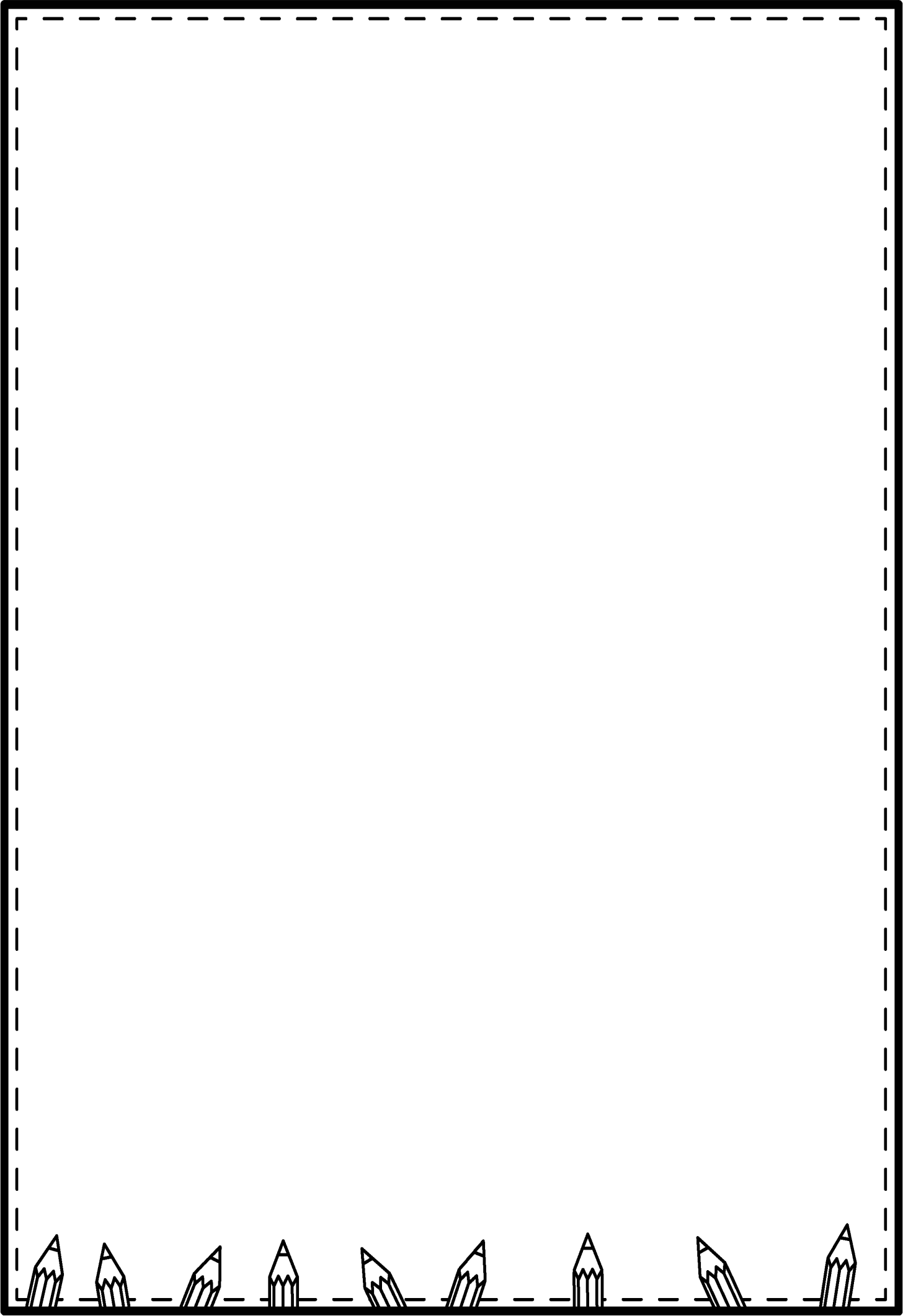 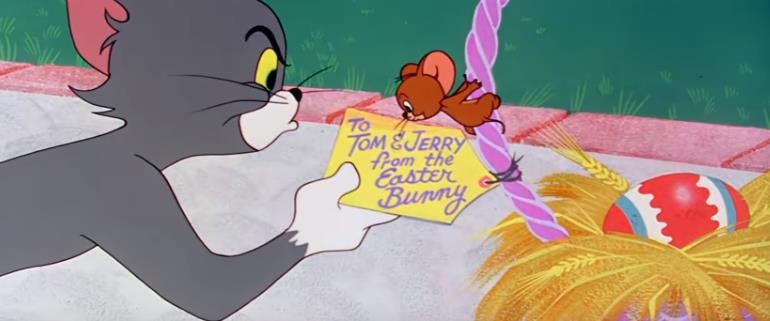 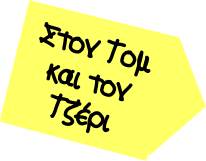 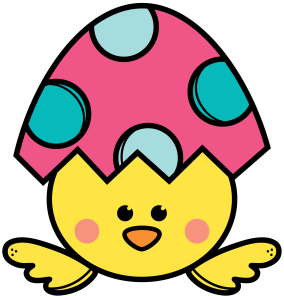 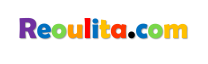 Α. Δες, βρες και γράψε!Τρεις χαρακτήρες, που λαμβάνουν μέρος στο βίντεοΤρία δωμάτια του σπιτιού των Τομ και Τζέρι.Πέντε μέρη, στα οποία προσπάθησε να κολυμπήσει το πουλάκι.Β. Περίγραψε έναν άπό τους ήρωες.Διάλεξε έναν από τους τρεις πρωταγωνιστές του βίντεο και περίγραψέ τον.Μπορείς να αξιοποιήσεις φράσεις όπως είναι, αποτελεί, φαίνεται, μοιάζει με, έχει, μπορεί, ξέρει, προσπαθεί κ.λπ.Γ. Γράψε την ιστορίαΑφηγήσου την ιστορία που παρουσιάζεται στο βίντεο, γράφοντας και τίτλο. Μπορείς να χρησιμοποιήσεις χρονικά επιρρήματα και χρονικές λέξεις που θα βρεις, πατώντας ΕΔΩΔ. Συνέχισε την ιστορίαΣυνέχισε την ιστορία, από το σημείο που σταμάτησε. Μπορείς να φτιάξεις και μια ζωγραφιά, που να ταιριάζει με τον τρόπο με τον οποίο επέλεξες να συνεχίσεις την ιστορία.